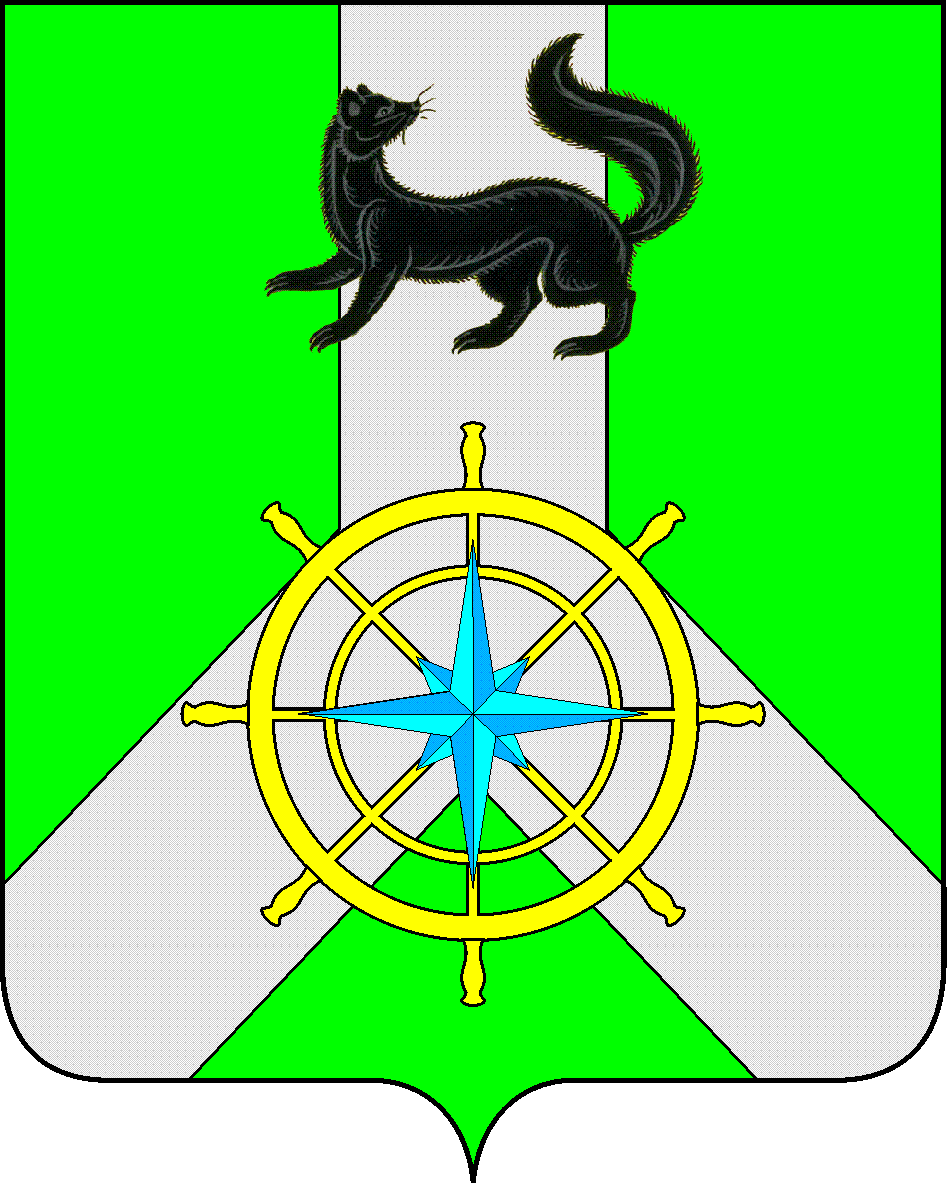 Р О С С И Й С К А Я  Ф Е Д Е Р А Ц И ЯИ Р К У Т С К А Я  О Б Л А С Т ЬК И Р Е Н С К И Й   М У Н И Ц И П А Л Ь Н Ы Й   Р А Й О НД У М А РЕШЕНИЕ №102/7В соответствии с частями 2,5 статьи 65 Федерального Закона от 29 декабря 2012 года №273-ФЗ «Об образовании в Российской Федерации», Постановлением Правительства Иркутской области «Об установлении максимального размера родительской платы за присмотр и уход за детьми в государственных и муниципальных образовательных организациях Иркутской области, реализующих образовательную программу дошкольного образования» от 30 сентября 2015 года № 498-пп (с изм. от 19.02.2019 г.), Методикой расчета нормативных затрат на оказание услуг по присмотру и уходу за детьми в муниципальных образовательных организациях, реализующих образовательную программу дошкольного образования, утвержденной Постановлением администрации Киренского муниципального района от 20.01.2015 г. № 20, Порядком взимания платы за присмотр и уход за детьми, осваивающими образовательные программы дошкольного образования в муниципальных образовательных учреждениях, осуществляющих образовательную деятельность на территории Киренского муниципального района, утвержденный Решением Думы Киренского муниципального района от 27.06.2018 г. № 326/6, руководствуясь ст. 25 Устава муниципального образования Киренский район,ДУМА РЕШИЛА:Установить с 1 января 2021 года плату, взимаемую с родителей (законных представителей) за присмотр и уход за ребенком в муниципальных казенных дошкольных образовательных учреждениях, реализующих основную общеобразовательную программу дошкольного образования в размере 2723,00 рублей в месяц.С целью централизации закупок и более эффективного расходования бюджетных средств в 2021 году, рекомендовать мэру Киренского муниципального района Свистелину К.В. и руководителям дошкольных образовательных учреждений муниципального образования Киренский район проводить совместные конкурсы (аукционы) по закупке продуктов питания, хозяйственных и канцелярских товаров для дошкольных образовательных учреждений в соответствии с Федеральным законом от 05.04.2013 года № 44-ФЗ «О контрактной системе в сфере закупок товаров, работ, услуг для обеспечения государственных и муниципальных нужд».Со дня вступления в силу данного решения признать утратившим силу решение Думы Киренского муниципального района №11/7 от 30.10.2019 года «О родительской плате за присмотр и уход за ребенком в муниципальных казённых дошкольных образовательных учреждениях Киренского района».Решение подлежит официальному опубликованию в газете «Ленские зори» и размещению на официальном сайте администрации Киренского муниципального района www.kirenskrn.irkobl.ru в разделе «Дума Киренского района».Решение вступает в силу со дня его официального опубликования (обнародования), но не ранее 1 января 2021 года.Председатель ДумыКиренского муниципального района					О.Н.АксаментоваМэрКиренского муниципального района					К.В. Свистелин18 декабря 2020 г.г. КиренскО родительской плате за присмотр и уход за ребенком в муниципальных казённых дошкольных образовательных учреждениях Киренского района